2021 – EYNESBURY TO EXFORD PS – beginning 29 Jan 2021BUS ONE - MORNING ROUTE:		DRIVER:   TBA BUS ONE - MORNING ROUTE:		DRIVER:   TBA BUS ONE - MORNING ROUTE:		DRIVER:   TBA Bus One8:25 am8:30 am8:35 am8:45 amDepart – Cnr Eynesbury Road & Charlton AvenueDepart – Cnr Eynesbury Road & Marong AvenueDepart – Kyneton Avenue (Park Reserve)Arrive - Exford Primary School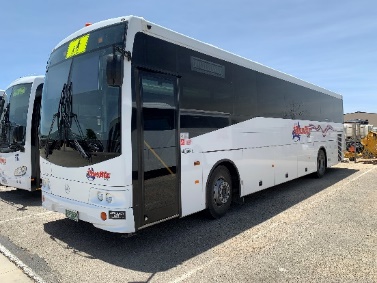 Swan Hill Coaches (Bus Biz)BUS ONE – AFTERNOON ROUTE:	DRIVER:   TBABUS ONE – AFTERNOON ROUTE:	DRIVER:   TBABUS ONE – AFTERNOON ROUTE:	DRIVER:   TBABus One3:30 pm3:35 pm3:45 pm3:50 pm3:55 pmArrive - Exford Primary SchoolDepart - Exford Primary SchoolArrive – Cnr Eynesbury Road & Charlton AvenueArrive – Cnr Eynesbury Road & Marong AvenueArrive – Kyneton Avenue 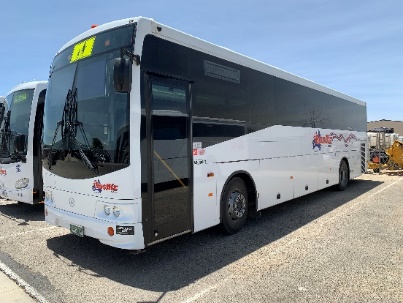 Swan Hill Coaches (Bus Biz)BUS TWO - MORNING ROUTE:		DRIVER:   TBABUS TWO - MORNING ROUTE:		DRIVER:   TBABUS TWO - MORNING ROUTE:		DRIVER:   TBABus Two8:20 am8:30 am8:35 am8:45 amDepart – Pro ShopDepart - Bendigo Drive (corner Bendigo Drive & Rushworth Avenue at 10th Green)Depart -62 Rushworth AvenueArrive - Exford Primary School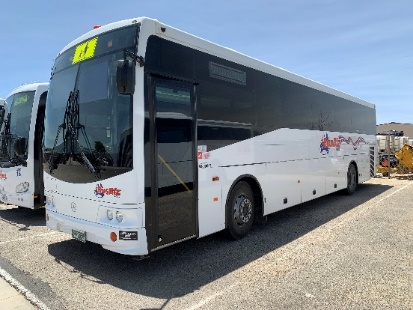 Swan Hill Coaches (Bus Biz)BUS TWO – AFTERNOON ROUTE:	DRIVER:   TBABUS TWO – AFTERNOON ROUTE:	DRIVER:   TBABUS TWO – AFTERNOON ROUTE:	DRIVER:   TBABus Two3:30 pm3:35 pm3:45 pm3:50 pm3.55 pmArrive at Exford Primary SchoolDepart Exford Primary SchoolArrive – Pro ShopArrive - Bendigo Drive (corner Bendigo Drive & Rushworth Avenue at 10th Green)Arrive – 62 Rushworth Avenue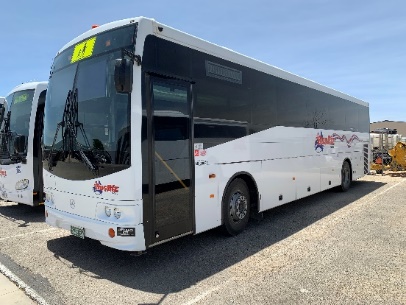 Swan Hill Coaches (Bus Biz)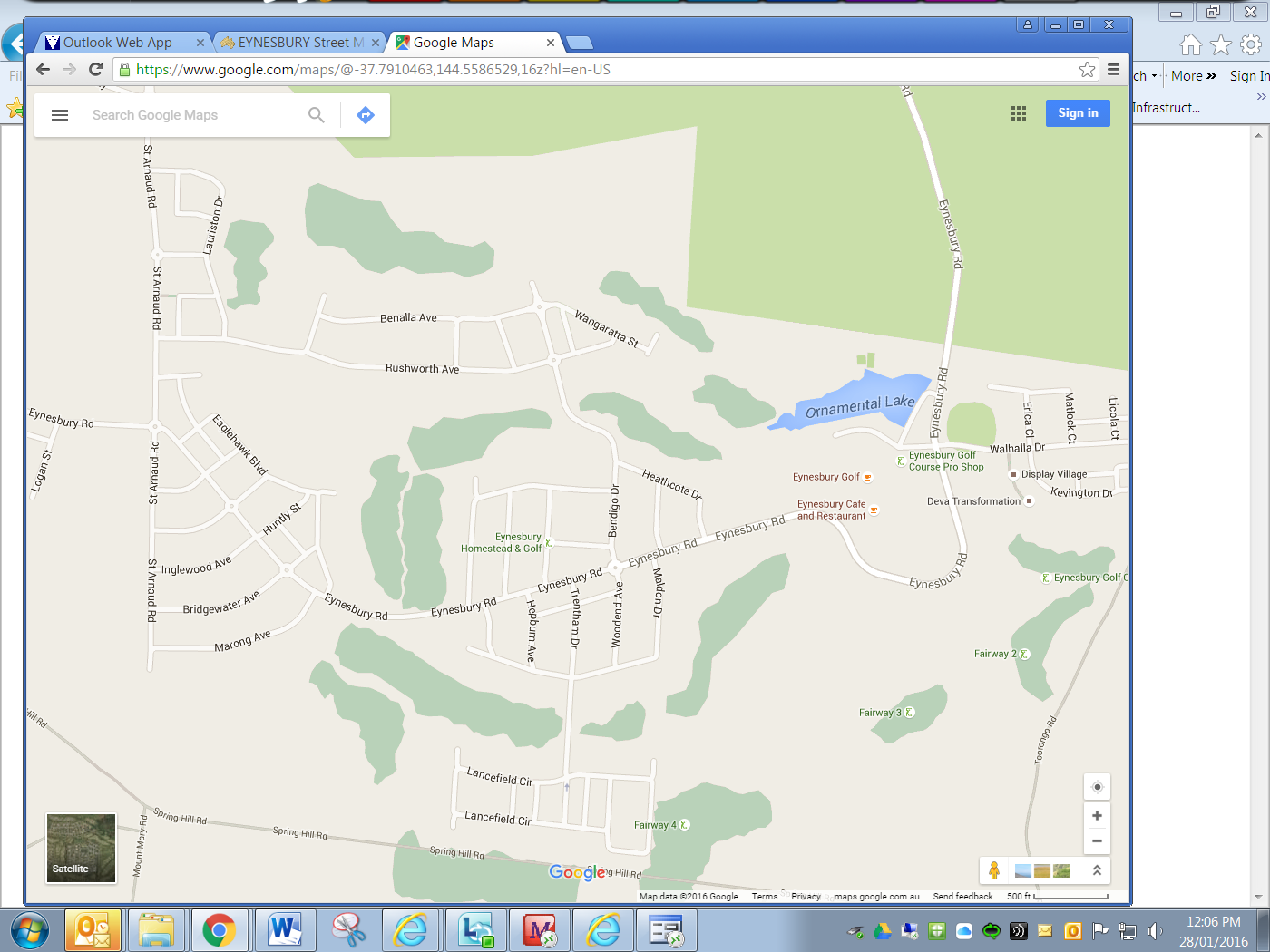      BUS ONE8:25 am – Corner Eynesbury Road & Charlton Avenue8.30 am - Corner Eynesbury Road & Marong Avenue8.35 am - Kyneton Avenue (Park reserve)     BUS TWO8:20 am – Pro Shop8.30 - Cnr Bendigo and Rushworth (10th green)8.35 am - 62 Rushworth Ave